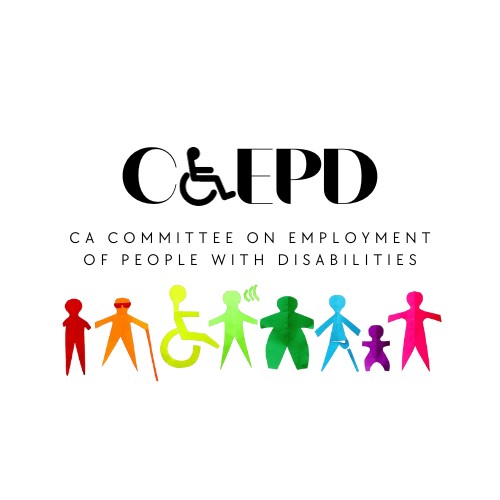 CCEPD Full Committee MeetingMeeting Notice and AgendaFriday, February 23, 20249:00 a.m.-3:00 p.m.Public Participation OptionsIn-person: DOR Central Office, 721 Capitol Mall Room 301, Sacramento, CA 95814 Video Conference Link: ZoomUse Meeting ID: Meeting ID: 857 2350 9094 and Passcode: jhZrV!7+ Phone: (408) 638-0968Use Passcode: 09700113This meeting is being held via teleconference within the meaning of Government Code Section 11123.AgendaWelcome and Introductions Taylor Winchell, Chair, CCEPDApproval of November 2023 Meeting MinutesTaylor Winchell, Chair, CCEPDDiscussion on CCEPD Involvement and Various Initiatives to Programs Affecting People with Disabilities Taylor Winchell, Chair, CCEPDMaria Aliferis-Gjerde, Executive Officer, CCEPDBreak	10:30-10:45 a.m.Employment Initiatives DiscussionMark Erlichman, Deputy Director, Department of RehabilitationLunch	11:30 a.m.-1:00 p.m.Long Term Services and Supports Initiatives DiscussionAna Acton, Deputy Director, Independent Living and Community Acccess Division, DORSarah Steenhausen, Deputy Director of Policy, Research, and Equity, California Department of AgingDepartmental Initiatives Discussion CCEPD Departmental RepresentativesProject Updates Maria Aliferis-Gjerde, Executive Officer, CCEPDMatt Baker, YLF Project Manager, CCEPDAgenda Items for Future Meetings Public Comment Adjournment								3:00 p.m.** The meeting will adjourn upon completion of agenda.Other Meeting Locations800 Menlo Avenue, Suite 122, Menlo Park, CA 940251501 Capitol Ave, Sacramento, CA 95814925 Del Paso Blvd, Suite 100, Sacramento, CA 9581519 6th Street, West Sacramento, CA 95605800 S. Victoria Ave, Ventura, CA 93009MEETING MATERIALS: This meeting notice and agenda and other supplemental materials may also be accessed on the website, located on the Advisory Committee Calendar. All times indicated, and order of business is approximate and subject to change on the day of the noticed meeting. The meeting will adjourn upon completion of the agenda. Interested members of the public may use the teleconference number and video conference link provided to listen to the meeting and/or provide public comment. The CCEPD is not responsible for unforeseen technical difficulties that may occur and is not obligated to postpone or delay its meeting in the event of unforeseen technical difficulties with the teleconference line and video conference.PUBLIC COMMENT: Public comment on matters not on the agenda is taken at the end of the meeting and members of public can make comments on agenda items prior to any vote of the committee. Depending on the number of individuals wishing to address the committee, public comment may be limited to three minutes per person. Non-English speakers who utilize translators to make public comment will be allotted no more than six minutes unless they utilize simultaneous translation equipment. The CCEPD is precluded from discussing matters not on the agenda; however, CCEPD members may ask questions for clarification purposes. REASONABLE ACCOMMODATIONS: If you require a disability-related accommodation, materials in alternate format or auxiliary aids/services, please email Margaret.Balistreri@dor.ca.gov five days prior to the meeting. Any requests received after this date will be given consideration, but logistical constraints may not allow for their fulfillment.  